ОБАВЕШТЕЊЕ О ЗАКЉУЧЕНОМ УГОВОРУ- набавкa тонера и фотокондуктора за Lexmark штампаче –ЈНОП 7/2019Назив наручиоца: Министарство пољопривреде, шумарства и водопривреде – Управа за аграрна плаћања.Адреса наручиоца: Булевар краља Александра 84, Београд.Интернет страница наручиоца: www.uap.gov.rsВрста наручиоца: органи државне управе.Врста поступка јавне набавке: отворени поступак.Врста предмета: добра.Предмет набавке, назив и ознака из Општег речника набавки: добра и то тонери и фотокондуктори за Lexmark штампаче. Шифра из Општег речника набавки је 30125110-5 (тонер за ласерске штампаче и телефакс машине).Уговорена вредност: 1.795.000,00 динара без ПДВ.Критеријум за доделу уговора: најнижа понуђена цена.Број благовремено примљених понуда: 2 (две).Укупна понуђена цена без ПДВ-а:Највиша:  1.799.850,00 динара без ПДВ Понуђена цена: Најнижа:  1.795.000,00 динара без ПДВ Највиша:  1.799.850,00 динара без ПДВ Понуђена цена код прихватљивих понуда	:Најнижа:  1.795.000,00 динара без ПДВ Датум доношења одлуке о додели уговора: 5.12.2019. године.Датум закључења уговора: 24.12.2019. године.Основни подаци о добављачу (назив, седиште, матични број и законски заступник):JAPI COM DOO NOVI SAD са седиштем у Новом Саду, Руменачка 13, матични број 08664005, законски заступник Николај Агић.Период важења уговора: Период важења уговора је до испуњења уговорних обавеза Испоручиоца и Наручиоца, а најкасније до 30.6.2020. године.КОМИСИЈА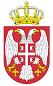 Република СрбијаМИНИСТАРСТВО ПОЉОПРИВРЕДЕ,ШУМАРСТВА И ВОДОПРИВРЕДЕУправа за аграрна плаћања               Број:  404-02-52/2019-07              Датум: 27.12.2019. годинеБеоград